			ส่วนการใช้น้ำชลประทาน  สำนักบริหารจัดการน้ำและอุทกวิทยา โทร. 0 2669 4229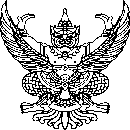 	สบอ06/             /2559		สิงหาคม  2559		ขอแจ้งจุดสำรวจผลผลิตข้าวนาปี  พ.ศ. 2559/60   พร้อมพิกัดเรียน   ผส.ชป.15	ส่วนการใช้น้ำชลประทาน สำนักบริหารจัดการน้ำและอุทกวิทยา ขอส่งจำนวนและพิกัด           จุดศูนย์กลางจุดสำรวจผลผลิตข้าวนาปี ปี 2559/60 ของโครงการต่าง ๆ ใน สชป.15 เพื่อให้พนักงานสำรวจผลผลิตข้าวคำนวณจุดในแผนที่ มาตราส่วน  ๑: ๕๐,๐๐๐  ชุด  L ๗๐๑๗  และออกตั้งแปลงสำรวจผลผลิตเช่นเดียวกับปีก่อน ๆได้แนบจำนวนและพิกัดฯ ของโครงการต่าง ๆ มาพร้อมนี้คือ		1. โครงการส่งน้ำและบำรุงรักษาลุ่มน้ำปากพนังตอนบน		2. โครงการส่งน้ำและบำรุงรักษานครศรีธรรมราช		3. โครงการส่งน้ำและบำรุงรักษาลุ่มน้ำปากพนังตอนล่าง		4. โครงการชลประทานสุราษฏร์ธานี		5. โครงการชลประทานพังงา		6.โครงการชลประทานนครศรีธรรมราช		7. โครงการชลประทานกระบี่ถ้าหากมีโครงการใดที่สร้างเสร็จแล้ว แต่ยังไม่มีการสำรวจเนื้อที่และผลผลิต (นอกเหนือจากโครงการที่แจ้งมานี้)  กรุณาแจ้งให้ทราบ	จึงเรียนมาเพื่อโปรดพิจารณาสั่งดำเนินการไปยังโครงการดังกล่าว					    ลงชื่อ      ศุภชัย  แก้วลำใย		(นายศุภชัย  แก้วลำใย)									ผชน.บอ.			ส่วนการใช้น้ำชลประทาน  สำนักบริหารจัดการน้ำและอุทกวิทยา โทร. 0 2669 4229	สบอ06/             /2559		สิงหาคม  2559		ขอแจ้งจุดสำรวจผลผลิตข้าวนาปี  พ.ศ. 2559/60   พร้อมพิกัดเรียน  ผคบ.ลุ่มน้ำปากพนังตอนบน	ส่วนการใช้น้ำชลประทาน  ขอส่งรายงานจำนวนจุดสำรวจผลผลิตข้าวนาปี ปี 2559/60ของโครงการส่งน้ำและบำรุงรักษาปากพนังตอนบน  จำนวน 12 จุด  โดยแจ้งพิกัดของจุดศูนย์กลางจุดสำรวจในแผนที่ทหาร  มาตราส่วน ๑: ๕๐,๐๐๐ ชุด L๗๐๑๗ ดังนี้คือ	ประเภทที่	ตัวอย่างที่	-	(Segment No.)		พิกัดที่1.ฝายคลองไม้เสียบ	3		1	-	(3001)			04808380						2	-	(3002)			08257880					3	-	(3003)			13157570                                                    4	-	(3004)			182068852.ปตร.แพรกเมือง	4		1	-	(4001)			27259180						2	-	(4002)			32658725					3	-	(4003)			37308460					4	-	(4004)			33408250					5	-	(4005)			38758095                                                    6        -         	(4006)                     28657920                                                    7       	-   	(4007)                     35707725                                                    8       	 -        (4008)                     32307425ขอให้ใช้สีเขียวเป็นสัญลักษณ์		จึงเรียนมาเพื่อโปรดพิจารณาดำเนินการ					    ลงชื่อ      ศุภชัย  แก้วลำใย		(นายศุภชัย  แก้วลำใย)									ผชน.บอ.			ส่วนการใช้น้ำชลประทาน  สำนักบริหารจัดการน้ำและอุทกวิทยา โทร. 0 2669 4229	สบอ06/             /2559		สิงหาคม  2559		ขอแจ้งจุดสำรวจผลผลิตข้าวนาปี  พ.ศ. 2559/60   พร้อมพิกัดเรียน   ผคบ.นครศรีธรรมราช	ส่วนการใช้น้ำชลประทาน  ขอส่งรายงานจำนวนจุดสำรวจผลผลิตข้าวนาปี ปี 2559/60  ของโครงการส่งน้ำและบำรุงรักษานครศรีธรรมราช จำนวน 13 จุด โดยแจ้งพิกัดของจุดศูนย์กลางจุดสำรวจในแผนที่ทหาร  มาตราส่วน ๑: ๕๐,๐๐๐ ชุด L๗๐๑๗ ดังนี้คือ	ประเภทที่	ตัวอย่างที่	-	(Segment No.)		พิกัดที่1.ฝายเสาธง			3		1	-	(3001)			00352750					2	-	(3002)			06602655					3	-	(3003)			97202475					4	-	(3004)			00502345					5	-	(3005)			03452165					6	-	(3006)			01801930					7	-	(3007)			97351755					8	-	(3008)			028014752.ฝายท่าดี			3		1	-	(3001)			02103585					2	-	(3002)			03553445					3	-	(3003)			00203230					4	-	(3004)			04603120					5	-	(3005)			99352990ปีนี้ขอให้ใช้สีเขียวเป็นสัญลักษณ์	จึงเรียนมาเพื่อโปรดพิจารณาดำเนินการ					    ลงชื่อ      ศุภชัย  แก้วลำใย		(นายศุภชัย  แก้วลำใย)									ผชน.บอ.	ส่วนการใช้น้ำชลประทาน  สำนักบริหารจัดการน้ำและอุทกวิทยา โทร. 0 2669 4229	สบอ06/             /2559		สิงหาคม  2559		ขอแจ้งจุดสำรวจผลผลิตข้าวนาปี  พ.ศ. 2559/60   พร้อมพิกัดเรียน  ผคบ.ลุ่มน้ำปากพนังตอนล่าง	ส่วนการใช้น้ำชลประทาน  ขอส่งรายงานจำนวนจุดสำรวจผลผลิตข้าวนาปี ปี 2559/60 ของโครงการส่งน้ำและบำรุงรักษาลุ่มน้ำปากพนังตอนล่าง  จำนวน 39 จุด   โดยแจ้งพิกัดของจุดศูนย์กลางจุดสำรวจในแผนที่ทหาร  มาตราส่วน ๑: ๕๐,๐๐๐ ชุด L๗๐๑๗ ดังนี้คือ	ประเภทที่	ตัวอย่างที่	-	Segment No.)		พิกัดที่	1.ปตร.สุขุม-บางจาก	4		1	-	(4001)			25202455					2	-	(4002)			26802080					3	-	(4003)			16701920					4	-	(4004)			20701975						5	-	(4005)			21751775					6	-	(4006)			26151715					7	-	(4007)			15701320					8	-	(4008)			151011252.ปตร.บางไทร			4		9	-	(4009)			24751680					10	-	(4010)			25801525					11	-	(4011)			29201455					12	-	(4012)			30201250					13	-	(4013)			223509553.ปตร.เชียรใหญ่			4		14	-	(4014)			14700825					15	-	(4015)			20200890				          16	-	(4016)			26450750					17	-	(4017)			25150540					18	-	(4018)			19650475					19	-	(4019)			24650230					20	-	(4020)			221500204.ปตร.คลองฆ้อง		4		21	-	(4021)			07701120					22	-	(4022)			09151185					23	-	(4023)			16150085					24	-	(4024)			16800020					25	-	(4025)			19759785					26	-	(4026)			21759720					27	-	(4027)			22159615ประเภทที่ ...		ประเภทที่	ตัวอย่างที่	-	Segment No.)		พิกัดที่				4		28	-	(4028)			22809580					29	-	(4029)			072011755.ปตร.เสือหึง			4		30	-	(4030)			36201040					31	-	(4031)			31600680					32	-	(4032)			32450445				          33	-	(4033)			37400245					34	-	(4034)			34400025					35	-	(4035)			393593756.ปตร.ท่าพญา			3		36	-	(3036)			32351675					37	-	(3037)      		38301260						38	-	(3038)			33201175					39	-	(3039)			34300945	ปีนี้ขอให้ใช้สีเขียวเป็นสัญลักษณ์	จึงเรียนมาเพื่อโปรดพิจารณาดำเนินการ					    ลงชื่อ      ศุภชัย  แก้วลำใย		(นายศุภชัย  แก้วลำใย)									ผชน.บอ.	ส่วนการใช้น้ำชลประทาน  สำนักบริหารจัดการน้ำและอุทกวิทยา โทร. 0 2669 4229	สบอ06/             /2559		สิงหาคม  2559		ขอแจ้งจุดสำรวจผลผลิตข้าวนาปี  พ.ศ. 2559/60   พร้อมพิกัดเรียน  ผคป.สุราษฎร์ธานี	ส่วนการใช้น้ำชลประทาน  ขอส่งรายงานจำนวนจุดสำรวจผลผลิตข้าวนาปี ปี 2559/60 ของโครงการชลประทานสุราษฎร์ธานี  จำนวน 5 จุด   โดยแจ้งพิกัดของจุดศูนย์กลางจุดสำรวจในแผนที่ทหาร  มาตราส่วน ๑: ๕๐,๐๐๐ ชุด L๗๐๑๗ ดังนี้คือ	ประเภทที่	ตัวอย่างที่	-	(Segment No.)		พิกัดที่ไชยา			3		1	-	(3001)			18754080					2	-	(3002)			16303955					3	-	(3003)			23553855					4	-	(3004)			19203735					5	-	(3005)			20903580	ปีนี้ขอให้ใช้สีเขียวเป็นสัญลักษณ์	จึงเรียนมาเพื่อโปรดพิจารณาดำเนินการ					    ลงชื่อ      ศุภชัย  แก้วลำใย		(นายศุภชัย  แก้วลำใย)									ผชน.บอ.	ส่วนการใช้น้ำชลประทาน  สำนักบริหารจัดการน้ำและอุทกวิทยา โทร. 0 2669 4229	สบอ06/             /2559		สิงหาคม  2559		ขอแจ้งจุดสำรวจผลผลิตข้าวนาปี  พ.ศ. 2559/60   พร้อมพิกัดเรียน   ผคป.พังงา	ส่วนการใช้น้ำชลประทาน  ขอส่งรายงานจำนวนจุดสำรวจผลผลิตข้าวนาปี ปี 2559/60  ของโครงการชลประทานพังงา  จำนวน 10 จุด   โดยแจ้งพิกัดของจุดศูนย์กลางจุดสำรวจในแผนที่ทหาร  มาตราส่วน ๑ : ๕๐,๐๐๐ ชุด L ๗๐๑๗ ดังนี้คือ	ประเภทที่	ตัวอย่างที่	-	(Segment No.)		พิกัดที่1.ฝายคลองถ้ำ			3		1	-	(3001)			43703510					2	-	(3002)			427534102. ฝายบ่อแสน            	3		1	-	(3001)			55553785					2	-	(3002)			55403575					3	-	(3003)			541034553. ฝายลำไตรมาศ      	3		1	-	(3001)			60554420					2	-	(3002)			614042304. ฝายนาเตย			3		1	-	(3001)			25502660					2	-	(3002)			240525755. ฝายคลองนางหย่อน	3		1	-	(3001)			20902445ปีนี้ขอให้ใช้สีเขียวเป็นสัญลักษณ์	จึงเรียนมาเพื่อโปรดพิจารณาดำเนินการ					    ลงชื่อ      ศุภชัย  แก้วลำใย		(นายศุภชัย  แก้วลำใย)									ผชน.บอ.			ส่วนการใช้น้ำชลประทาน  สำนักบริหารจัดการน้ำและอุทกวิทยา โทร. 0 2669 4229	สบอ06/             /2559		สิงหาคม  2559		ขอแจ้งจุดสำรวจผลผลิตข้าวนาปี  พ.ศ. 2559/60   พร้อมพิกัดเรียน   ผคป.นครศรีธรรมราช	ส่วนการใช้น้ำชลประทาน  ขอส่งรายงานจำนวนจุดสำรวจผลผลิตข้าวนาปี ปี 2559/60 ของโครงการชลประทานนครศรีธรรมราช จำนวน 13 จุด โดยแจ้งพิกัดของจุดศูนย์กลางจุดสำรวจในแผนที่ทหาร  มาตราส่วน ๑ : ๕๐,๐๐๐ ชุด L ๗๐๑๗ ดังนี้คือ	ประเภทที่	ตัวอย่างที่	-	(Segment No.)		พิกัดที่1.ฝายคลองสังข์			3		1	-	(3001)			36402660					2	-	(3002)			34702515					3	-	(3003)			39402390					4	-	(3004)			37802245					5	-	(3005)			401019902.ฝายอ้ายเขียว			3		1	-	(3001)			00154485					2	-	(3002)			95904375					3	-	(3003)			988042853.ฝายท่าเรือรี			3		1	-	(3001)			96859615					2	-	(2003)			958593504.ฝายคลองคูถนน        	3		1	-	(3001)			00206120					2	-	(3002)			97705935					3	-	(3003)			98805720ปีนี้ขอให้ใช้สีเขียวเป็นสัญลักษณ์	จึงเรียนมาเพื่อโปรดพิจารณาดำเนินการ					    ลงชื่อ      ศุภชัย  แก้วลำใย		(นายศุภชัย  แก้วลำใย)									ผชน.บอ.	ส่วนการใช้น้ำชลประทาน  สำนักบริหารจัดการน้ำและอุทกวิทยา โทร. 0 2669 4229	สบอ06/             /2559		สิงหาคม  2559		ขอแจ้งจุดสำรวจผลผลิตข้าวนาปี  พ.ศ. 2559/60   พร้อมพิกัดเรียน  ผคป.กระบี่	ส่วนการใช้น้ำชลประทาน  ขอส่งรายงานจำนวนจุดสำรวจผลผลิตข้าวนาปี ปี 2559/60  ของโครงการชลประทานกระบี่  จำนวน 7 จุด   โดยแจ้งพิกัดของจุดศูนย์กลางจุดสำรวจในแผนที่ทหาร  มาตราส่วน ๑ : ๕๐,๐๐๐ ชุด L ๗๐๑๗ ดังนี้คือ	ประเภทที่	ตัวอย่างที่	-	(Segment No.)		พิกัดที่1.ฝายคลองปกาไสย	3		1	-	(3001)			02809010					2	-	(3002)			03358865					3	-	(3003)			031085902.ฝายทรายขาว			3		1	-	(3001)			28955570					2	-	(3002)			267554803.อ่างฯ คลองหยา	3		1	-	(3001)			85804020					2	-	(3002)                     83903910ปีนี้ขอให้ใช้สีเขียวเป็นสัญลักษณ์	จึงเรียนมาเพื่อโปรดพิจารณาดำเนินการ					    ลงชื่อ      ศุภชัย  แก้วลำใย		(นายศุภชัย  แก้วลำใย)									ผชน.บอ.